Comune di Vacone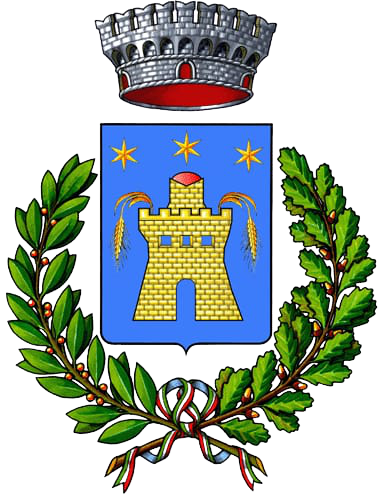 Provincia di RietiAllo Sportello Unico Attività Produttive di 	Protocollo n. ....................... Data di protocollazione ........./......../............Il sottoscritto ................................................................. nato a ............................................ il ......./....../............Nazionalità ................................ residente in ....................................... Via ........................................ n. ..........Codice Fiscale............................................................ Partita Iva .......................................................................Telefono ........................................................... casella PEC .............................................................................nella sua qualità di:	proprietario responsabile dell’Azienda	detentore	titolare della omonima ditta individuale	legale rappresentante della società .......................................................................................................avente sede ....................................................................CF/P.IVA .........................................................................Nr. di iscrizione al Registro Imprese/ Repertorio economico e amministrativo (REA) ............................COMUNICAche dal ......./....../............ attiverà nei locali ubicati in ......................................................................................., Via/Str./P.za ............................................................................................................................... n. ....................l’attività di ............................................................................................................................................................e che la superficie destinata allo svolgimento delle lavorazioni insalubri è pari a mq. .................A tal fine, consapevole che chi rilascia una dichiarazione falsa, anche in parte, perde i benefici eventualmente conseguiti e subisce sanzioni penaliDICHIARA ai sensi degli artt. 46 e 47 e 71 e ss. del D.P.R. 28/12/2000 n.445 che l’attività è classificabile come insalubre di prima classe: punto A (Sostanze chimiche) n. ........; punto B (Prodotti e materiali) n. ........; punto C (Attività industriali) n. ........; che l’attività è classificabile come insalubre di seconda classe punto A (Sostanze chimiche) n. ......; punto B (Materiali e prodotti e) n. ........; punto C (Attività industriali) n. .........DICHIARA inoltre che l’attività è caratterizzata da rischio di incidenti rilevanti; di aver adottato le seguenti misure per la salvaguardia della salute e incolumità del vicinato ............................................................................................................................................................................................................................................................................................................................................................................................................................................................................................................................................................;ALLEGA, a pena di irricevibilità della Comunicazione:Copia documento di identità (nel caso in cui la segnalazione non sia sottoscritta in forma digitale e in assenza di procura);Copia permesso di soggiorno o carta di soggiorno del firmatario [per cittadini extracomunitari, anche per chi è stato riconosciuto rifugiato politico; se il permesso scade entro 30 giorni: copia della ricevuta della richiesta di rinnovo).Data di compilazione ......./....../............Documento firmato digitalmente ai sensi delle vigenti disposizioni di legge.Comunicazione per attivazione industrie insalubriex art. 216 T.U.LL.SS. (R.D. n. 1265/1934)e D.M. 05/09/1994(D.lgs. n. 222/2016, Tab. A), attività n. 102)